ОАО «АСБ БЕЛАРУСБАНК»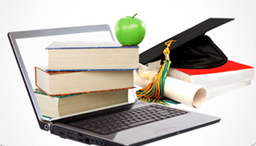 Льготный кредит на обучение Указ №616При отчислении обучающегося на платной основе кредитополучатель обязан возвратить кредит в течение 1 года со дня отчисления  с уплатой процентов за пользование им в размере ставки рефинансирования Национального Банка  Республики Беларусь.ПреимуществаНизкая процентная ставка;Погашение задолженности по кредиту осуществляется после окончания УВО;Возможность досрочного погашения кредита без взимания штрафных и дополнительных санкций;  Уплата процентов за пользование кредитом производится равномерными взносами (долями), что позволяет планировать расходы семейного бюджета на длительный период времени;Множество удобных способов погашения кредита (в том числе в инфокиосках банка, через системы Интернет и  М – банкинг)Документы по кредиту: -копию документа, удостоверяющего личность Кредитополучателя (поручителя(ей)), с предъявлением оригинала такого документа; -копию договора о подготовке специалиста с высшим образованием на платной основе с предъявлением оригинала такого документа; -справку УВО о получении обучающимся первого высшего образования; -справку УВО о стоимости платного обучения за текущий учебный год;-справку о занимаемом в данном населенном пункте жилом помещении и составе семьи кредитополучателя, члена семьи кредитополучателя, проживающего по месту жительства, отличному от места жительства кредитополучателя;-справки Кредитополучателя и членов его семьи о размере получаемых доходов за 12 месяцев, предшествующих месяцу подачи документов для получения льготного кредита, и (или) документы, подтверждающие другие источники дохода, при наличии последних; -справки поручителей о среднемесячном доходе и размере производимых удержаний за последние три месяца и (или) документы, подтверждающие другие источники дохода, при наличии последних; -согласия Кредитополучателя и поручителя(ей) на предоставление кредитного отчета из Кредитного регистра Национального банка Республики Беларусь [заполняется в банке]; -согласие Кредитополучателя и поручителя(ей) на предоставление Банку сведений о нем НБ РБ и на проверку Банком его персональных данных и иной предоставленной информации [заполняется в банке].-анкета поручителей {заполняется в банке}.Какой доход необходим для получения максимальной суммы кредита на один год обучения?Стоимость обучения 3400 руб., максимальная сумма кредита (70%) – 2380 руб. Ежемесячный платеж в период обучения – 8,62 руб., в течение пяти лет после окончания – 48,29 руб.Возможность получения кредита при условии наличия среднемесячного дохода в размере  300,00 рублей при условии отсутствия платежей по иным кредитам.  Название Указ Президента РБ №616 от 17.12.2002 "О предоставлении гражданам Республики Беларусь кредита на льготных условиях для оплаты первого высшего образования, получаемого в государственных учреждениях высшего образования, учреждениях высшего образования потребительской кооперации и учреждениях высшего образования Федерации профсоюзов Беларуси на платной основе.  Цель кредита Льготный кредит на получение первого высшего образования дневной формы обучения в ВУЗах (в т.ч. на обучение в магистратуре).  Кредит можно оформлять с любого курса обучения Разработчик Министерство финансов РБ и Министерство образования РБ Кому предоставляется предоставляется гражданам РБ*, обучающимся на платной основе, если их среднемесячный совокупный доход на каждого члена семьи, исчисленный в порядке, установленном законодательством РБ для расчёта среднедушевого дохода их семьи для предоставления государственной адресной социальной помощи, за 12 месяцев, предшествующих месяцу подачи документов для получения  льготного кредита, не превышает 350 процентов утвержденного бюджета прожиточного минимума в среднем на душу населения, действующего на дату подачи документов для получения льготного кредита (01.05.2022 по 31.07.2022 БПМ=311,15 соответственно 350%=1089,025)Льготный кредит предоставляется обучающемуся по месту нахождения (населенный пункт) УВО либо одному из его родителей или иному законному представителю по месту регистрации.Максимальный размер кредита  Максимальный размер каждой части кредита определяется ежегодно и не может превышать 70 % стоимости обучения за учебный год.   Заявитель имеет право использовать кредит (часть кредита) в течение того учебного года, для оплаты которого он предоставлен. Льготный кредит предоставляется в пределах  платежеспособности Кредитополучателя и при  условии достаточного обеспечения. Доходы поручителей в            совокупный доход заявителя не включается Оплата следующего года обучения Размер кредитной линии увеличивается путем заключения дополнительного соглашения к кредитному договору. При этом Кредитополучателем представляются документы, как при первичном обращении за кредитом. Срок Период обучения +5 лет (т.е. при получении кредита на первом курсе обучения (где срок обучения 5 лет), срок пользования кредитом составит 10 лет. Процентная ставка с уплатой за пользование кредитом 50 % ставки рефинансирования Национального Банка  Республики Беларусь  (с 01.03.2022 ставка рефинансирования НБ РБ – 12% годовых = 6% по кредиту)При изменении Ставки Рефинансирования Национального банка Республики Беларусь ставка по кредиту также меняетсяСпособ погашения кредита Основной долг: погашение кредита осуществляется со следующего месяца после окончания учреждения образования в течение 5 лет равными долями; проценты – со следующего месяца после получения кредита путем внесения равномерных взносов в период пользования кредитом. Способ выдачи кредита Кредит предоставляется частями в течение всего периода обучения в пределах открытой кредитной линии Форма обеспечения возврата кредита  Поручительство.   Стоимость составляет 35,00 бел.руб.Сроки рассмотрения документов 10 календарных дней.  Куда обращаться за кредитом Кредит предоставляется обучающемуся по месту нахождения (населенный пункт) учреждения высшего образования (далее - УВО) либо одному из его родителей или иному законному представителю - по месту регистрации. (Если студент женат    (замужем), законные представители - родители студента)- в г.Новополоцке: в Ипотечный офис ул.Дружбы, 4а, каб.209- в других населенных пунктах: в службу ипотечного и льготного кредитования.C подробной информацией о кредитах банка можно ознакомиться:На сайте: belarusbank.byПо телефонам  147; 80214599026; 80292764081 Целевое использование После окончания УВО кредитополучателем в 10-дневный срок в банк представляется копия диплома об окончании УВО    